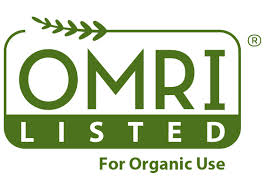 Organic Materials Review Institute美国农业部授权之有机制品审核中心有机产品认证证书下列产品经美国农业部授权的有机材料审核中心认证批准已经被列入符合美国农业部国家有机工程规划的法规之有机制品认证名册OMRI LIST。产品审核阶段：已获批准， 批准日期：2015年8月12日产品代码：eri-5403产品名称：申祇土壤调理剂公司名称：申祇地球生态复兴国际集团申报人：爱德华·徐产品分类：非合成的微量元素产品等级：农作物的肥料和土壤的调理剂使用限制：无授证人：执行主任-派奇·米尔斯